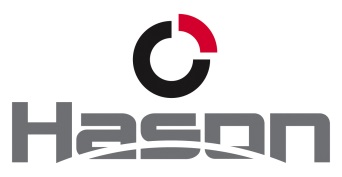 Acier HasonÉtienne Beauchesne / Canoë-kayak de vitesse28 février 1993 – Trois-RivièresSoutien à la réussite académique et sportive	4 000 $Membre de l’équipe nationale, il a participé au Championnat du monde U-23 à Szeged, Hongrie où il a terminé en 8e position de la finale en K4-1000 mMédaillé d’or au K-4 200 m au Championnat canadien senior, disputé à Regina en Saskatchewan à l’automne 2014Étudie en droit à l’Université de SherbrookeÉtienne est un bon technicien, qui possède une bonne endurance physique en plus d’avoir beaucoup d’explosivité. Il sait s’adapter aux autres rameurs de son équipage, ce qui le rend souvent indispensable. Il travaille beaucoup à améliorer sa force physique brute, de même qu’encore et toujours sa technique, essentielle à sa réussite. À court terme il souhaite se tailler une place sur l’équipe canadienne senior pour participer à toutes les coupes du monde. Dans son après-carrière, la pratique du droit en litige commercial ou en droit sportif l’intéresse tout particulièrement.Alizée Brien / Cyclisme sur piste et sur route27 septembre 1993 – St-JérômeSoutien à la réussite académique et sportive	4 000 $Médaillée d’argent au Championnat canadien U-23 2014 au contre-la-montreMédaillée de bronze à l’Open féminin d’Omloop à Massemen, Belgique en 2014Membre de l’équipe Tibco-Svb nommée Meilleure équipe féminine en Amérique du Nord en 2014 Étudie en génie mécanique à l’École Polytechnique de Montréal Alizée est une cycliste qui excelle au contre-la-montre ainsi que dans les courses difficiles au parcours montagneux. Elle travaille à améliorer sa technique dans les virages ainsi qu’à maîtriser sa peur dans les descentes à grande vitesse. Elle vise cette année une qualification pour les Championnats du monde U-23. Dans son après-carrière sportive, elle ne sait pas exactement quelle sera sa spécialité, mais ce sera certainement à titre d’ingénieure.Valérie Gilbert / Ski acrobatique - Bosses28 juillet 1998 – Sainte-Adèle   Soutien à la réussite académique et sportive                                                      		4 000 $Double médaillée d’or en simple et en duel aux Jeux du Canada 20159e en NORAM à Killington, VT, 2015 Médaillée de bronze en duel et 5e en simple au Championnat canadien senior 2015Étudie en 5e secondaire à la Polyvalente Augustin-Norbert-MorinValérie est une skieuse très à l’écoute qui veut toujours apprendre de nouvelles choses. Elle travaille à améliorer sa forme physique de même que ses capacités cardiorespiratoires. Elle a comme objectif cette année de participer à sa 1re coupe du monde et de réaliser un saut « Cork 720 » en compétition. Dans son après-carrière elle souhaite travailler dans le domaine de la santé car le corps humain la fascine. Elle étudiera d’ailleurs au Cégep de St-Jérôme en sciences de la nature en septembre prochain.Aquam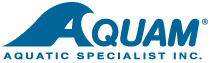 Camille Bergeron-Miron / Natation7 avril 1997 - Beaconsfield  Excellence académique										  2 000 $Médaillée d’or au 50 m dos au Championnat canadien groupe d’âge 20144e au 50 m libre au Championnat canadien groupe d’âge 2014Étudie en sciences de la santé au Collégial international de Sainte-Anne et maintient une moyenne de 89% Camille est une nageuse qui maîtrise rapidement les nouvelles techniques enseignées. Elle travaille sur sa technique dans les différents styles, particulièrement son kick en dessous de l’eau et les départs au dos. À court terme elle souhaite dominer son groupe d’âge et plus tard de pouvoir faire sa place sur l’équipe nationale senior. Une fois sa carrière sportive terminée, Camille voudrait poursuivre une carrière dans l’un de ses champs d’intérêts soit la psychologie, l’astronomie ou les sciences vétérinaires.Cédric Fofana / Plongeon15 septembre 2003 - QuébecExcellence académique                                        	2 000 $ Médaillé d’or au 3 m et à la tour au Championnat canadien junior de développement 2014  Médaillé d’or à la tour au Championnat provincial de l’Atlantique 2014 Étudie en 6e année à l’École des Berges et maintient une moyenne de 91%  Cédric est un plongeur qui saute très haut et qui est toujours à l’écoute de ses entraîneurs. Il travaille sur ses entrées à l’eau ainsi que sur son saut d’appel pour aller chercher encore plus de hauteur. À court terme il souhaite bien performer lors des Championnats canadiens pour ensuite se tailler une place aux Championnats panaméricains. Finissant ses cours de 6e année du primaire, Cédric a très hâte de poursuivre ses études en 1re secondaire l’an prochain à l’École Cardinal-Roy. Une fois son chamois accroché pour de bon, il souhaite travailler dans le domaine de la santé.    Audrey Joly / Nage synchronisée19 juin 1998 - St-Eustache    Excellence académique                                       	2 000 $Médaillée d’argent en solo aux Jeux du Canada à Prince George en 2015 4e en solo à la qualification pour les Championnats nationaux à Victoria en 2015 Étudie en 5e secondaire à l’École secondaire des Sources et maintient une moyenne académique de 83 %. Elle poursuivra ses études en sciences de la nature au Cégep de Montmorency à l’automne 2015 Audrey est une athlète qui se démarque par la hauteur de ses figures et son habilité à gérer son stress en compétition. Elle travaille à améliorer sa souplesse, particulièrement dans la pointe de ses pieds. À court terme elle souhaite se tailler une place sur l’équipe nationale junior et pouvoir participer aux Championnats du monde juniors en 2016. Une fois son maillot accroché elle souhaite devenir optométriste ou pharmacienne. Myriam Lizotte / Waterpolo26 juin 1999 - GatineauSoutien à la réussite académique et sportive		         				  2 000 $Nommée Joueuse par excellence à l’Invitation d’Hawaii U-16 2014 et médaillée d’or avec son équipe Médaillée d’or au Championnat canadien U-16 2014 Étudie en 4e secondaire à l’École Édouard-Montpetit Myriam est une joueuse de centre avant très forte qui possède un bon sens du leadership. Elle travaille sur son jeu défensif surtout quand elle évolue comme joueuse de centre arrière.  À court terme elle souhaite gagner une médaille au Championnat canadien civil U-16 en mai 2015 et à plus long terme faire partie de l’équipe senior canadienne. Une fois sa carrière de poloïste terminée, elle souhaite enseigner l’histoire ou poursuivre une carrière en design. 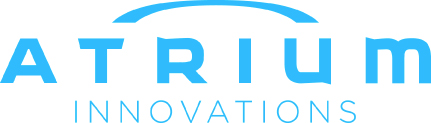 Atrium InnovationsÉlisabeth Albert  / Patinage courte piste et cyclisme sur route25 avril 1992  - QuébecExcellence académique		4 000 $Médaillée d’or au Grand Prix de Pont-Rouge 2014 5e à la course sur route au Championnat québécois 2014 à AmquiÉtudie en médecine à l’Université de Sherbrooke et maintient une moyenne de 3,36 sur 4,3Élisabeth est une cycliste très constante et endurante, ce qui l’avantage autant au vélo qu’au patinage de vitesse. Elle travaille son explosion sur le vélo pour être plus vite à l’épreuve du contre-la-montre et sur sa technique de base en patinage de vitesse. À court terme elle souhaite bien performer sur la scène nationale en vélo et plus tard pouvoir participer à des compétitions internationales. Élisabeth commence sa résidence médicale en radiologie diagnostique à l’Université Laval et souhaite faire une surspécialité dans le domaine musculo-squelettique. Catherine Fleury / Vélo de montagne
24 novembre 1994 - Alma
Excellence académique                                                                                     		  4 000 $11e au Championnat panaméricain U-23 2015 disputé à Cota en ColombieMédaillée de bronze à l’eliminator au Championnat canadien 2014Membre de l’équipe nationale, elle a terminé 28e à ses premiers Championnats du monde U-23 en Norvège en septembre 2014 Étudie en médecine à l’Université du Québec à Chicoutimi (UQAC) et maintient une moyenne académique de 3.78 sur 4.3 Catherine est une athlète qui est toujours en train de pousser ses limites, de sortir de sa zone de confort et qui excelle lors des sections grimpantes. Elle travaille sur la maîtrise de son vélo lors des sections plus techniques des parcours. Parmi ses objectifs à court terme, elle souhaite devenir championne canadienne et courser sur le circuit de la coupe du monde en 2015. Une fois que sa carrière de vélo sera terminée, Catherine souhaite se spécialiser en médecine familiale. Frédérique T. Lambert / Racquetball27 mars 1992 – Montréal (Rosemont)Excellence académique		4 000 $Championne de la Sélection canadienne senior 2015A récemment battu, en mars dernier, la championne mondiale sur le circuit professionnel (elle n’avait perdu qu’un seul match en 3 ans)Étudie en médecine à l’Université de Montréal et maintient une moyenne de 3.2 sur 4.3Frédérique est une joueuse très peu conventionnelle qui se démarque particulièrement par sa puissance et sa combativité. Étant dans sa première année universitaire en médecine, son grand défi est de maintenir et d’améliorer sa condition physique. Elle a comme objectif de devenir Championne des Jeux panaméricains cet été à Toronto. Dans son après-carrière elle souhaite se spécialiser en anesthésie, traumato ou médecine d’urgence.Élisabeth Paradis / Patinage artistique (danse en couple)15 juillet 1992 – Montréal (Verdun)Excellence académique		4 000$4e au Grand Prix des États-Unis en 2015  5e à la finale « B » en Allemagne en 2015 5e au Championnat canadien et sélectionnée sur l’équipe canadienneÉtudie en nutrition à l’Université de Montréal et maintient une moyenne de 3.4 sur 4.3Élisabeth et son partenaire se démarquent par leur puissance et la constance de leur performance. Elle travaille personnellement sur sa souplesse ainsi qu’à garder ses genoux et chevilles toujours en flexion. À court terme, elle vise une place sur le podium au Championnat canadien en 2016 et par la suite de pouvoir participer au Championnat du monde. Une fois ses patins accrochés, elle souhaite travailler dans le domaine de la nutrition. Rémi Pelletier-Roy / Cyclisme sur piste et sur route4 juillet 1990 – LongueuilExcellence académique		4 000 $Médaillé de bronze aux Jeux de Commonwealth 2014 disputés à Glasgow en ÉcosseQuadruple champion canadien 2014 à toutes les épreuves de pisteMédaillé de bronze au Championnat panaméricain 2014En plus de ses études en médecine, il complète une maîtrise en épidémiologie à l’Université Laval où il conserve une moyenne de 4.17 sur 4.3Rémi est un cycliste qui possède une excellente capacité de rétrospection, en plus d’être en mesure de très bien gérer sa douleur. Il travaille à améliorer de multiples aspects dans son sport, notamment son processus complet de récupération. Son objectif à court terme est de monter sur le podium aux Jeux panaméricains cet été, mais il a surtout les yeux rivés sur Rio de Janeiro où il souhaite participer à ses premiers Jeux olympiques l’été prochain. Dans son après-carrière sportive il souhaite depuis toujours devenir chirurgien orthopédique.Antoine Valois-Fortier / Judo -81 kg13 mars 1990 – BeauportLeadership		4 000 $Médaillé d’argent au Championnat du monde 2014 disputé en RussieMédaillé d’argent au Grand Chelem d’Abu Dhabi 2014Médaillé de bronze au Grand Chelem d’Azerbaidjan 2015Étudie au baccalauréat en kinésiologie à l’UQAMAntoine est un judoka dont la condition physique fait bien des envieux et dont l’éthique de travail est irréprochable. Il travaille à améliorer sa vitesse de même que sa concentration. Il a comme objectifs de monter à nouveau sur le podium au Championnat du monde de même qu’aux Jeux olympiques à Rio l’an prochain. Récemment parrain et porte-parole des Jeux de Montréal, il est très impliqué dans la promotion de son sport et fait plusieurs conférences dans les écoles primaires et secondaires du Québec. Dans son après-carrière il souhaite demeurer impliqué dans le développement du judo au Canada à titre de kinésiologue. Pour sa grande implication et son rôle important dans la montée du judo au Québec, il se mérite la bourse leadership.Avaya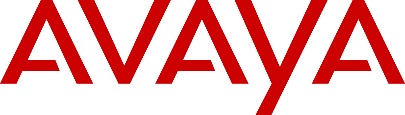 Jérémy Briand / Triathlon 3 février 1995 - Sainte-JulieExcellence Académique	4 000 $ Membre de l’équipe de développement nationale 11e au Championnat du monde junior 2014 Médaillé d’argent au Championnat panaméricain junior à Dallas en 2014 Étudie en sciences de la nature au Cégep Édouard-Montpetit et débutera ses études à l’Université McGill en physique à l’automne 2015 Jérémy est un triathlète stratégique, qui est toujours à la recherche d’un avantage sur ses adversaires. Étant donné qu’il est très stratégique dans sa préparation, il travaille à améliorer la section et surtout le positionnement dans le peloton. À court terme, il souhaite participer au Championnat du monde U-23 à Chicago en été 2015 et il a très hâte de pouvoir se démarquer sur la scène internationale pendant les coupes du monde. Très intéressé par les sciences, Jérémy souhaite étudier en physique et peut-être un jour poursuivre sa carrière en astrophysique.  Marie-Alexandre Leduc / Tennis24 septembre 1997 – SaguenaySoutien à la réussite académique et sportive                                                               4 000 $Gagnante de son 1er titre professionnel en double en Guadeloupe en janvier 2015Demi-finaliste au tournoi international de Tunisie et du Maroc en 2014 (tournois de grade 2)Présentement classée 130e sur le Circuit ITF chez les juniorsÉtudie à distance à l’Académie les Estacades dans un programme spécifique aux étudiants-athlètes Marie-Alexandre est une joueuse qui possède un excellent revers et qui mentalement ne cesse jamais d’être combative. Elle travaille à améliorer sa concentration lors des points importants, qui peuvent souvent faire la différence entre la victoire et la défaite. Son objectif est de percer le top 100 mondial chez les juniors cette année pour éventuellement accéder au circuit professionnel et bien y figurer. Une fois sa carrière sportive terminée elle souhaite exercer un métier en lien avec les sciences.Frédérique Trudel / Vélo de montagne7 juin 1994 – LévisSoutien à la réussite académique et sportive 	                                  4 000 $	Médaillée de bronze au Championnat panaméricain U-23 2014Championne canadienne U-23 2014Étudie en sciences de la nature au Cégep GarneauFrédérique est une bonne grimpeuse qui résiste bien mentalement à la pression et qui ne décroche jamais quelle que soit la situation. Elle travaille à améliorer ses départs pour bien se positionner dans le peloton.  Son objectif à court terme est d’être sélectionnée pour prendre part au plus grand nombre de compétitions internationales possible afin d’acquérir de l’expérience en vue de se battre pour une place pour les Jeux olympiques de Tokyo en 2020.  Dans son après-carrière sportive elle souhaite devenir physiothérapeute.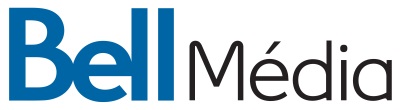 Bell MédiaAlicia Magliocco / Waterpolo8 janvier 1996 – Montréal (Pierrefonds-Roxboro) Excellence Académique	4 000 $ Médaillée d’or et nommée Gardienne par excellence du tournoi au Championnat canadien civil U-18 2015 Membre de l’équipe canadienne U-18 et médaillée d’argent au Championnat du monde junior à Madrid, Espagne en 2015 Étudie en creative arts and literature au Collège John Abbott et maintient une moyenne de 85% Alicia est une gardienne confiante qui adore le défi des situations un-contre-un comme les lancers de punition ou les échappées. Elle travaille à améliorer son endurance et sa capacité de performer surtout pendant les entrainements prolongés. À court terme, elle vise une place sur l’équipe canadienne qui participera aux Jeux panaméricains à l’été 2015 et par la suite se tailler une place sur l’équipe canadienne senior. Plus tard, le domaine des communications et du multimédia l’intéresse. Véronik Mallet / Patinage artistique11 juin 1994 - Sept-ÎlesSoutien à la réussite académique et sportive 	     4 000 $Médaillée de bronze au Championnat canadien senior 2015 14e au Championnat ISU des 4 continents à Séoul, Corée en 2015 Étudie en sciences humaines au Cégep de Sorel-TracyVéronik est une patineuse très constante qui maîtrise très rapidement de nouveaux mouvements et sauts. Elle travaille à améliorer ses combinaisons de sauts triple-triple pour augmenter le niveau de difficulté de ses routines ainsi que le côté  artistique de sa chorégraphie. À court terme, elle se concentre sur la maîtrise du triple saut dans ses programmes et par la suite sur les championnats canadiens de 2016. Très intéressée par l’enseignement, elle souhaite un jour pouvoir enseigner au primaire et bien sûr enseigner également le patinage artistique.  Guillaume Roussel / Cyclisme sur piste29 mai 1996 – Laval                                                                Persévérance 											  2 000 $Médaillé d’or au sprint et au keirin au Championnat canadien junior 2014 Médaillé de bronze au Kilo TT et à la poursuite par équipe au Championnat canadien junior 2014 Étudie en techniques de gestion et comptabilité au Cégep à distance Guillaume est un athlète très polyvalent avec une bonne accélération qui ne se laisse pas intimider par les autres compétiteurs. Il travaille à devenir encore plus fort physiquement et à améliorer sa tactique de course. Suite à un grave virus, il a été forcé de manquer plusieurs compétitions en 2014; Guillaume souhaite maintenant pouvoir revenir en force en 2015 en se taillant une place sur l’équipe nationale et courser sur le circuit de la Coupe du monde. Une fois sa carrière sportive terminée, une profession en comptabilité l’intéresse. 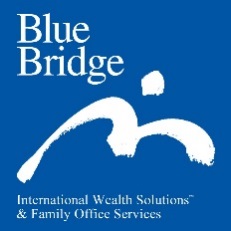 Blue BridgeKamille Desjardins / Karaté - combat, -61 kg
3 septembre 1992 – L’Ange-Gardien (Outaouais)Soutien à la réussite académique et sportive	 4 000$	Médaillée de bronze au Championnat panaméricain 2015 disputé à TorontoMédaillée d’or à l’US Open 2015 disputé à Las VegasMédaillée d’argent au Championnat canadien senior 2015Étudie au certificat en santé mentale à la TÉLUQ et dès l’automne 2015, elle fréquentera l’École de la GRC à Régina en SaskatchewanKamille est une athlète très précise dans ses attaques et qui est capable de rester très concentrée lors de ses combats. Elle travaille sur sa spontanéité et à prendre le contrôle dans ses combats. À court terme elle vise le podium aux Jeux panaméricains à Toronto cet été et par la suite de pouvoir bien performer à l’international. Plus tard, une carrière comme policière l’intéresse.     Philippe Duchesneau / Canoë-kayak de vitesse (kayak)19 avril 1990 – St-Denis-de-BromptonSoutien à la réussite académique et sportive      		4 000$Médaillé d’argent au Championnat canadien au K4 1000 m senior, 201515e au K4 1000 m au Championnat du monde senior en Moscou, Russie Étudie en droit à l’Université de SherbrookePhilippe est un kayakiste qui excelle en bateau d’équipe. Très puissant et endurant, il est capable de s’adapter à ses coéquipiers très facilement. Il travaille sa vitesse brute et son explosivité surtout lors des départs. Il vise un podium aux Jeux panaméricains à Toronto cet été ainsi qu’une bonne présence lors des championnats du monde. Plus tard, Philippe souhaite travailler dans le domaine du droit. Samuel Gaudet-Pellerin / Gymnastique artistique22 octobre 1997 - Gatineau Excellence académique	4 000 $  4e au cumulatif à Élite Canada junior 2014 Médaillé d’argent au saut et 5e au cumulatif à Élite Canada senior 2015Étudie en 5e secondaire à l’École secondaire de Mortagne et maintient une moyenne de 92%Samuel est un gymnaste élégant et méticuleux. Il travaille sur la gestion de ses émotions et de son tempérament lors des compétitions. Blessé pendant les derniers Jeux du Canada cet hiver, Samuel travaille très fort pour revenir en force pour l’été 2015. Il a comme objectif de se tailler une place sur l’équipe canadienne et de pouvoir représenter le Canada sur le circuit international. Intéressé par plusieurs domaines, Samuel possède un intérêt particulier pour les affaires internationales ainsi que la médecine.Sandrine Mainville / Natation 20 mars 1992 - BouchervilleSoutien à la réussite académique et sportive 		4 000 $ Médaillée de bronze au 50 m et 100 m libre au Championnat canadien 2015 Médaillée d’or au 50 m et 100 m libre au Championnat canadien universitaire SIC 2015 et gagnante de la Coupe de la sprinteuseÉtudie en droit à l’Université de Montréal Sandrine est une nageuse aux jambes extrêmement puissantes ce qui l’aide beaucoup lors du départ et dans les virages. Elle travaille à être plus détendue mentalement et physiquement lors des compétitions et de profiter plus du moment présent. À court terme elle vise le podium aux Jeux panaméricains à Toronto cet été et plus tard de se tailler une place pour les Jeux olympiques à Rio en 2016. Une fois son maillot accroché, elle souhaite pouvoir travailler dans le domaine du droit.  Nicolas Masse-Savard / Natation (eau libre) 
12 février 1995 – GatineauSoutien à la réussite académique et sportive 	2 000$Médaillé d’or au 1500 m libre au Championnat canadien de l’Est à Windsor en 2014 13e au 10 km à la Coupe du monde FINA à Roberval en 2014Complète des études collégiales en sciences humaines au Cégep de l’OutaouaisNicolas est un nageur très endurant et puissant, qui reste toujours positif lors des compétitions. Il travaille sur sa vitesse brute pour être plus complet comme athlète. À court terme il souhaite pouvoir se tailler une place sur l’équipe nationale senior et nager au Championnat panaméricain et aux Universiades. Plus tard, il souhaite travailler en droit et en politique. Rose Woo / Gymnastique artistique12 janvier 2000 – Brossard  Soutien à la réussite académique et sportive	4 000 $	Médaillée d’or au combiné à Élite Canada senior 2015 Médaillée d’or à l’ensemble des épreuves à l’International Gymnix 2015 Étudie en 3e secondaire à l’École secondaire de Mortagne Rose est une jeune gymnaste qui gère très bien la pression pendant les compétitions. Elle travaille à bien écouter ses entraineurs et à rester concentrée sur leurs conseils. À court terme elle souhaite bien performer lors du Championnat canadien senior en mai 2015 et pouvoir faire sa place sur l’équipe olympique de 2016. Plus tard, Rose souhaite devenir vétérinaire. 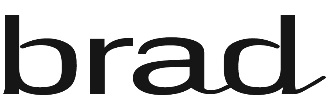 Brad	Naomy Boudreau-Guertin / Ski acrobatique – Sauts 21 septembre 1999 - Boischatel      Excellence académique                                                                     		            2 000 $ Médaillée d’or au Championnat canadien junior de 2015Médaillée d’argent aux Championnats nationaux du Japon de 2015 Étudie en 4e secondaire à l’École de la Seigneurie et maintient une moyenne de 87 % Naomy est une skieuse qui possède une bonne orientation spatiale et qui reste toujours positive lors des compétitions. Elle travaille sur sa force physique, sa confiance et le contrôle de sa  respiration en compétition. À court terme elle souhaite maîtriser des sauts avec plus de difficulté sur la rampe d’eau et par la suite de les exécuter sur la neige l’hiver prochain. Plus tard elle souhaite enseigner au primaire et travailler comme éducatrice spécialisée. Élisabeth Desmarais / Tennis 17 mai 2001- Québec   Excellence académique                                                                                          	  2 000 $Médaillée d’or en double au Championnat canadien U-14 2014 Médaillée d’argent en double au Championnat canadien U-16 2014Médaillée d’or au Championnat québécois U-16 2015Classée parmi les 8 premières de sa catégorie au niveau canadien Étudie en 3e secondaire à l’École Antoine-de-St-Exupéry et maintient une moyenne de 86% Élisabeth est une joueuse puissante qui possède un service fulgurant. Elle travaille à améliorer ses déplacements ainsi que la gestion de ses émotions lors des matchs. À court terme elle souhaite gagner un championnat canadien en simple et bientôt faire ses débuts dans les rangs de l’ITF. Plus tard, Élisabeth aimerait poursuivre une carrière en physiothérapie ou en   psychologie sportive. Laurent Dubreuil / Patinage de vitesse longue piste25 juillet 1992 – Lévis (Saint-Étienne-de-Lauzon)Soutien à la réussite académique et sportive		5 000 $Médaillé de bronze au 500 m au Championnat du monde 2015 disputé à Moscou en Russie5 fois médaillé (2 x argent et 3 x bronze) sur le Circuit de la Coupe du monde 2014-20152e au classement général du 500 m sur le Circuit de la Coupe du mondeTermine son DEC en sciences humaines au Cégep Garneau et débutera un baccalauréat en communication à l’Université Laval en septembre prochainLaurent est un patineur qui possède d’excellents départs et qui maîtrise maintenant très bien la technique de ses virages. Il travaille à développer ses capacités physiques pour l’épreuve du   1 000 m. Son objectif à court terme est très simple, il veut battre au moins une fois le champion en titre de sa discipline, Pavel Kulishnikov. Une fois ses patins accrochés, il est très intéressé à faire carrière dans les communications, plus particulièrement à la radio ou la télévision.Emy Legault/ Triathlon				5 avril 1996 – L’Île-PerrotSoutien à la réussite académique et sportive		  4 000 $Médaillée d’or au Championnat nord-américain junior 201514e au Championnat du monde junior 2014Médaillée d’or au Championnat canadien junior 2014Étudie en sciences humaines au Cégep à distanceEmy est une triathlète capable de garder des pensées positives même dans les moments difficiles de ses courses. Elle excelle également dans ses changements de vitesse, que ce soit à la course ou au vélo. Elle travaille à améliorer ses virages au vélo de même que sa cadence à la course à pied et en vélo. Elle a comme objectif de monter sur le podium cette année à ses tous derniers Championnats du monde juniors. Dans son après-carrière elle souhaite devenir enseignante au secondaire.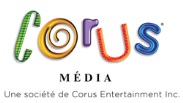 Corus MédiaAlyzée Bruneau / BMX26 octobre 1999 – La TuqueExcellence académique 		2 000 $    Médaillée d’or au Stars and Stripes U-14 à Pittsburgh, Pennsylvanie en 2014Médaillée de bronze au Midwest National Championship U-14 à Rockford, Illinois en 2014Étudie en 3e secondaire  au La Tuque High School et maintient une moyenne de 88%Alyzée est une athlète exceptionnelle pour son jeune âge. Techniquement, elle se démarque par ses départs et son moulage dans les sections rythmiques de ses courses. Mentalement, elle est toujours en mesure de rester concentrée même lorsqu’il y a beaucoup de bruit autour d’elle. Elle travaille à améliorer ses sauts, composante cruciale en BMX. Elle a comme objectif de remporter le Championnat canadien dans son groupe d’âge cet été et d’acquérir le plus d’expérience possible dans de grosses compétitions relevées. Très polyvalente, elle pratique également le patinage artistique, le taekwondo, le ski alpin de même que le basketball! Bien qu’elle soit encore jeune, elle a beaucoup d’intérêt pour les sciences de la santé et une carrière en pharmacie pourrait peut-être l’intéresser, mais elle cultive également une passion pour les communications.Cindy Ouellet / Basketball en fauteuil roulant8 décembre 1988 – Québec	Leadership	4 000 $Médaillée d’or au Championnat du monde 2014 disputé à TorontoMédaillée d’or au Championnat universitaire américain de 2015Étudie à la maîtrise en kinésiologie à l’Université de l’Alabama et maintient une moyenne de 3.5 sur 4.Cindy est la joueuse la plus rapide au monde en plus d’être très habile avec les manœuvres de sa chaise. Capitaine de l’équipe du Québec, du Canada et de l’Université de l’Alabama, elle possède de grandes qualités de leader. Malgré son horaire très chargé, elle trouve le moyen de s’impliquer en développant un programme de CrossFit pour les jeunes paralytiques cérébraux. Dans son après-carrière, elle souhaite enseigner et faire de la recherche universitaire dans le domaine du génie biomédical pour développer entre autres une hanche bionique qu’elle pourrait peut-être un jour utiliser elle-même. Dans ses temps libres, elle travaille à développer d’autres sports adaptés pour les personnes avec un handicap physique tels que la boxe et le CrossFit. Pour ses habiletés de leadership hors du commun et l’impact de son implication elle mérite la bourse Leadership.Joseph Polossifakis / Escrime (sabre)21 août 1990 – Laval	Persévérance	4 000 $Médaillé d’argent en équipe et 5e à l’individuel au Championnat panaméricain 2015 disputé à Santiago au ChiliMédaillé d’argent à la Coupe du nord d’Helsinki en Finlande en mars 2015A complété un baccalauréat en commerce à l’Université McGill et poursuit des études au certificat en communication à la TÉLUQJoseph est un sabreur qui maîtrise très bien la parade de tierce; il invite ses adversaires dans sa zone et réussit son coup à presque toutes les occasions. Il travaille à améliorer ses déplacements et son explosivité en fond de piste. La dernière année a été particulièrement éprouvante pour Joseph : il a été victime d’une commotion cérébrale sévère et a été affecté des conséquences de cette blessure. Il est récemment revenu à la compétition de façon plus intense. Il en a surpris plus d’un en terminant 5e au Championnat panaméricain à Santiago au Chili et en remportant la médaille d’argent en équipe. Son objectif ultime est de représenter le Canada aux Jeux olympiques de Rio l’an prochain et d’y récolter le meilleur résultat canadien de l’histoire. Pour son courage et sa détermination au cours de la dernière année et sa volonté de réussir au-delà des épreuves, il mérite la bourse Persévérance.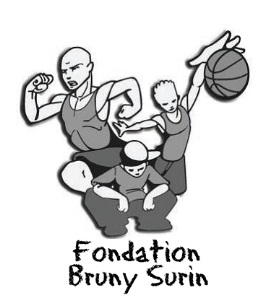 Fondation Bruny SurinFarah Jacques / Athlétisme, sprint (100 m et 200 m)
8 février 1990 – GatineauSoutien à la réussite académique et sportive	4000 $  4e au 200 m et 5e au 100 m au Championnat canadien senior de 2014Membre de l’équipe nationale de relais en 2015 4e au 4x400 m aux Penn Relays à Philadelphie en 2015  Étudie au baccalauréat en enseignement à l’Université du Québec en OutaouaisFarah est une sprinteuse endurante et polyvalente qui ne se laisse pas intimider par les autres athlètes. Elle travaille à améliorer sa technique en course et se concentre surtout sur rester le plus calme possible dans ses fins de courses. Elle souhaite finir dans le top-3 aux Championnats canadiens et par la suite d’être sélectionnée pour les Championnats du monde avant de commencer son troisième stage d’enseignement à l’automne 2015. Plus tard, elle souhaite travailler comme enseignante de mathématiques au niveau secondaire et de pouvoir entraîner des jeunes en athlétisme.Ivan Nyameek /Athlétisme – Triple saut et saut en longueur 14 février 1998 - Québec Soutien à la réussite académique et sportive 	2 000 $Médaillé d’or au Championnat canadien juvénile au saut en longueur en 2015 Médaillé d’or au saut en longueur au Championnat national New Balance à New York avec un saut de 6.98 m en 2015 Étudie en 5e secondaire à l’École Cardinal-Roy Ivan est un sauteur qui possède une grande vitesse et qui performe mieux dans des situations de haute pression. Il travaille sur sa concentration entre les sauts et surtout demeurer positif. Il souhaite se tailler une place pour les Championnats d’athlétisme jeunesse à l’été 2015 et un jour de concourir aux Jeux olympiques.  Une fois ses crampons accrochés, il espère pouvoir poursuivre une carrière en médicine sportive. Vincent Riendeau / Plongeon13 décembre 1996 – BeaconsfieldBourse d’excellence académique		4 000 $ Médaillé d’or au 10 m synchro et synchro mixte au grand Prix de la Coupe Canada en 2015Médaillé d’argent aux Séries mondiales à Beijing et à Dubaï en 2015 A maintenu une moyenne académique de 80 % au Collégiale international Sainte-Anne Vincent est un plongeur capable de bien gérer son stress en compétition qui a de la facilité à s’orienter dans l’espace. Il travaille à améliorer la constance de ses plongeons de même que ses entrées à l’eau. À court terme, il souhaite participer et de bien performer aux Jeux panaméricains cet été ainsi qu’au Championnat du monde senior à Kazan en Russie. Plus tard, Vincent aimerait travailler dans la domaine de la thérapie sportive ou bien la physiothérapie. Philippe St-Hilaire /Athlétisme - Saut en hauteur28 novembre 1995 - Montréal (Ahuntsic) Soutien à la réussite académique et sportive 	4 000$  Médaillé d'or au Championnat canadien junior 2014 avec un bond de 2.13 m, un record personnelMédaillé d’or au Championnat canadien en salle 2015 en catégorie ouverte avec un bond de  2.11 m, sa meilleure performance en salleÉtudie en gestion de commerce au Collège Ahuntsic Philippe est un sauteur qui mise beaucoup sur sa vitesse lorsqu’il saute et qui gère bien le stress des compétitions de haut-niveau. Il travaille sur sa force physique ainsi que le perfectionnement de sa technique. À court terme, il souhaite participer aux Universiades en 2015 et plus tard pouvoir réussir le standard de 2.22 m pour se qualifier pour l’équipe nationale. Une fois ses crampons accrochés, Philippe espère ouvrir son propre magasin de vêtements de sport ou d’ouvrir un restaurant.  Jesse Thibodeau / Athlétisme - Saut en longueur 			200017 mars 1997 - Rigaud Excellence académique	2 000 $  Médaillé de bronze aux Championnats canadiens extérieurs avec un saut de 6.77 m en 2014 Médaillé d’or aux Championnat québécois intérieur avec un saut de 6.96 m en 2015Étudie en commerce au Collège John-Abbott et maintient une moyenne de 85% Jesse est un athlète en pleine progression qui s’est amélioré à chaque compétition depuis qu’il se consacre totalement au saut en longueur. Il possède un bon contrôle de son corps dans les airs ce qui lui permet d’aller chercher un maximum de distance. Il travaille surtout sa technique ainsi que l’explosion de son départ. À court terme il souhaite faire ses débuts en compétition internationale avec l’équipe nationale et plus tard de sauter au Championnat panaméricain et aux Championnats du monde. Une fois sa carrière de sauteur terminée, Jesse espère poursuivre une carrière professionnelle dans le domaine du droit. 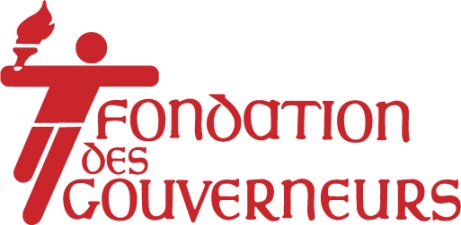 Fondation des Gouverneurs de Québec Charlotte Brown / Taekwondo -53 kg9 septembre 1993 – Lac-BeauportExcellence académique	4 000 $ Médaillée d’or au Championnat du Commonwealth 2015Médaillée d’or à l’Omnium du Canada en 2015 Médaillée d’argent à l’Omnium du Mexique en 2015 Étudie en médecine dentaire à l’Université Laval et maintient une moyenne de 3.32 sur 4.3Charlotte est une taekwondoïste très rapide et puissante. Elle est très confiante dans sa technique et se bat de façon très méthodique. Elle travaille à améliorer la diversité de ses frappes ainsi que sa souplesse. Elle souhaite monter sur le podium lors du Championnat du monde en mai 2015 et plus tard dans l’été de remporter les Championnats du monde universitaires. Une fois sa carrière de taekwondo terminée, Charlotte poursuivra une carrière comme dentiste. Sabrina Duchesne / Paranatation  17 avril 2001-  St-Augustin-de-DesmauresExcellence académique 	                          							  2 000 $Membre de l’équipe canadienne de paranatation qui participera aux Jeux parapanaméricains à l’été 2015Médaillée d’or à 4 reprises aux 50 m et 100 m libre ainsi qu’aux 50 m dos et 50 m brasse aux Jeux du Québec 2014Étudie en 2e secondaire à l’École Cardinal-Roy et maintient une moyenne de 89 % Sabrina est une nageuse qui adore l’eau et aussi l’esprit d’équipe qui se dégage de son sport malgré le fait que ce soit un sport individuel. Elle travaille sur son endurance ainsi que la perfection de sa technique. Cet été elle souhaite bien performer lors des Jeux parapanaméricains et plus tard devenir championne du monde. Malgré son jeune âge, Sabrina sait déjà quel métier elle veut exercer et souhaite un jour pouvoir travailler comme vétérinaire. Alexis Dumas / Ski de Fond25 avril 1995 – QuébecSoutien à la réussite sportive et académique 	4 000 $   18e au Championnat du monde junior 2015 au Kazakhstan Membre de l’équipe canadienne junior depuis 2014 Médaillé à trois reprises lors des Championnats canadiens juniors de 2015 Étudie en sciences de la nature au Cégep Garneau Alexis est un skieur très analytique et stratégique qui est capable de s’adapter très rapidement pendant les courses. Il travaille à améliorer sa force physique et sa puissance ainsi qu’à développer une routine d’avant course pour toujours être à son meilleur au début des courses. Il espère pouvoir faire sa place sur le circuit senior en 2015 et se tailler une place sur l’équipe nationale senior. Plus tard, Alexis souhaite poursuivre sa passion pour le ski de fond en travaillant dans la science du sport, plus précisément le développement de l’équipement et des skis. Julien Frascadore / Judo – 60kg17 novembre 1997 - Québec Excellence académique                                                                                                  1 500 $ Médaillé d’or au Championnat canadien en 2014 Médaillé d’or au Championnat québécois en 2014 Étudie en 3e secondaire à l’École de la Seigneurie et maintient une moyenne de 86 % Julien est un judoka tactique qui possède une grande capacité d’apprendre de nouveaux mouvements très rapidement. Il travaille à améliorer sa force physique ainsi que sa confiance surtout dans les plus grandes compétitions. À court terme il souhaite se tailler une place pour le prochain Championnat du monde junior et plus tard, il souhaite pouvoir redonner à son sport comme entraîneur. Une fois sa carrière de judo terminée, Julien espère travailler dans le domaine du droit.  Gabrielle Jelonek / Patinage de vitesse courte et longue piste20 octobre 2000 - Saint-Antoine-De-Tilly Excellence académique                                                                                                  1 500 $ Médaillée d’or au Championnat canadien longue piste U-14 en 2015 Médaillée d’or au Championnat canadien courte piste U-14 en 2015 Étudie en 2e secondaire à l’École de l’Aubier et maintient une moyenne de 85 % Gabrielle est une patineuse endurante qui possède une grande capacité à tolérer la douleur. Elle travaille sur sa stratégie en courte piste, en particulier à faire des dépassements à l’intérieur au bon moment. À court terme elle aimerait se qualifier pour le Championnat du monde junior et à plus long terme de défendre son titre de Championne canadienne l’an prochain. Plus tard, Gabrielle souhaite rester en contact avec son sport en devenant physiothérapeute. 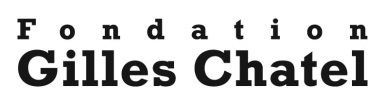 Fondation Gilles ChatelChristophe Bernier / Boxe, poids lourds10 juin 1993 – BrossardExcellence académique                                  		4 000 $Champion de la rencontre interprovinciale en septembre 2014 à HalifaxA participé à son 1er tournoi international à Paris en avril 2015 chez les poids lourdsÉtudie en histoire à l’UQAM et a maintenu une moyenne de 3.55 sur 4.3 à l’automne 2014Christophe est un boxeur très discipliné à l’entraînement, fort techniquement et qui, dans ses mots, « aime mieux en donner qu’en recevoir ». Il travaille à corriger ses lacunes mentales dans sa préparation d’avant-combat de même que l’appréhension des compétitions qu’il s’impose. Il souhaite remporter le prochain championnat canadien et acquérir le plus d’expérience possible sur la scène internationale. Dans son après-carrière sportive, il souhaite enseigner l’histoire à des classes remplies d’élèves et ouvrir un gymnase de boxe accessible aux jeunes dans le besoin.Bliss Mutanda / Basketball7 juillet 1998 – Greenfield Park	Excellence académique                								  4 000 $Nommée sur le 1re équipe d’étoiles du Championnat national de basketball U-17 2014 où son équipe a remporté la médaille d’argentInvitée à participer au camp de développement de l’équipe canadienneÉtudie en 5e secondaire à l’École secondaire de Mortagne et maintient une moyenne académique de 82 % Bliss est une athlète exceptionnelle, elle est la raison principale pour laquelle son équipe s’est rendue jusqu’en finale au Championnat canadien U-17 en 2014 à Edmonton. Sa vitesse et sa puissance font d’elle une joueuse difficile à contenir. Elle travaille à améliorer ses aptitudes à communiquer sur le terrain afin de devenir un meilleur leader. Dans son après-carrière, elle souhaite demeurer impliquée dans le milieu du basketball afin de contribuer au développement de son sport chez les jeunes. Carol-Ann Ware / Plongeon 8 janvier 1991 – Montréal (CDN-NDG)Excellence académique		4 000 $ 4e au 10 m individuel au Grand Prix de San Juan à Puerto Rico en avril 2015Médaillée de bronze au 10 m individuel au Championnat canadien senior 2014Étudie au baccalauréat en art (studio) à l’Université Concordia et maintient une moyenne de 3.7 sur 4.3Carol-Ann est une plongeuse gracieuse qui est en mesure de bien rebondir après une mauvaise performance ou un mauvais plongeon. Elle travaille à améliorer sa force physique de même que sa stabilité en compétition. Son prochain objectif est de se qualifier pour les Universiades en Corée. Dans son après-carrière sportive, elle souhaite devenir curateur, artiste et être  propriétaire de sa propre galerie d’art.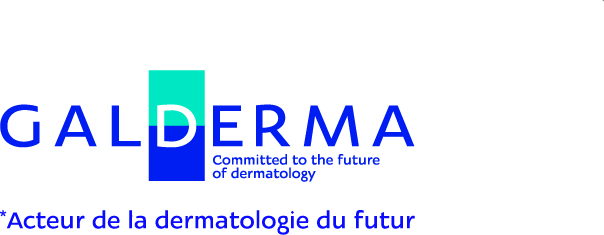 GaldermaNamasthée Harris Gauthier / Patinage de vitesse courte piste28 août 1994 – Montréal (Rosemont)                                                                                        Excellence académique            									  4 000 $Médaillée de bronze au relais 3 000 m à la Coupe du monde de Shanghai en décembre 2014Médaillée de bronze au relais et 6e au 1 000 m aux Universiades 2015 disputées en EspagneÉtudie en sciences de la nature, pures et appliquées, au Collège de Maisonneuve et maintient une moyenne de 89%Namasthée est une patineuse de longue distance dont l’endurance et la tactique sont les forces. Elle travaille à l’amélioration de sa versatilité quant aux techniques qu’elle utilise en course. Elle a comme objectif de participer à toutes les coupes du monde en 2015-2016 ainsi qu’au Championnat du monde senior. Dans son après-carrière elle souhaite faire de la recherche en sciences biomédicales, plus particulièrement en neurosciences. Pierrick Naud / Cyclisme sur piste et sur route26 janvier 1991 – Amos Soutien à la réussite académique et sportive						  4 000 $  Médaillé de bronze de la dernière étape du Tour de l’Irlande en 2014 avec l’équipe canadienne4 podiums au Grand Prix cycliste du Saguenay 2014 ainsi qu’une 2e position au classement généralÉtudie en génie mécanique à l’École Polytechnique de MontréalPierrick est un très bon sprinteur et un bon coureur lors des critériums. Il est très habile sur son vélo ce qui lui permet de se positionner facilement dans le peloton. Depuis plusieurs années il travaille beaucoup sur son endurance de base et il essaie d’améliorer ses qualités de grimpeur pour être en mesure de se rendre au sprint le plus frais possible. Comme le génie mécanique est un champ très vaste, il explore présentement les différentes avenues qui pourront s’offrir à lui une fois ses études terminées, notamment l’industrie du sport.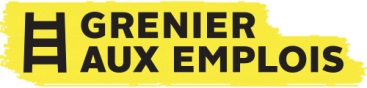 Grenier aux emploisVanessa Grenier / Patinage artistique (couple)15 avril 1992 - JohnvilleSoutien à la réussite académique et sportive 	4 000 $ 5e au Championnat canadien senior en 2015A fait ses débuts en couple sur le circuit des Grands Prix en 2014Étudie en graphisme au Collège Ahuntsic Vanessa est une patineuse qui trouve beaucoup de joie dans le sport, ce qui est très évident lorsqu’elle performe. Une athlète complète, elle obtient toujours ses meilleures performances lors des compétitions importantes. Étant donné qu’elle a débuté le patinage en couple très tard, elle travaille surtout la synchronisation des mouvements avec son partenaire ainsi que sa force physique. À court terme elle souhaite participer au Championnat du monde l’an prochain et pouvoir faire quelques podiums sur la scène internationale ainsi qu’au championnat canadien. Une fois ses patins accrochés, Vanessa souhaite poursuivre une carrière en communication, publicité et graphisme. 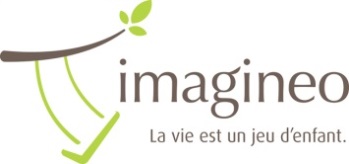 ImagineoJacqueline Simoneau / Nage synchronisée29 septembre 1996 – Montréal (Ville Saint-Laurent)Soutien à la réussite académique et sportive		4 000 $Médaillée d’or aux figures et d’argent en solo au Championnat du monde junior 2014 disputé à Helsinki en FinlandeQuadruple médaillée d’or aux Championnats canadiens junior et senior 2014Étudie en sciences humaines au Collège VanierJacqueline est une athlète puissante qui possède un dynamisme inégalé au niveau international. Bien qu’elle soit la plus jeune membre de l’équipe canadienne senior, elle est en mesure de rester concentrée durant de longues périodes d’entraînements ou dans les compétitions. Elle continue à travailler sur sa flexibilité, qui selon elle, est sa plus grande faiblesse. Elle a comme objectif à court terme de qualifier son équipe de duo pour les Jeux olympiques de Rio lors des Jeux panaméricains cet été à Toronto. Dans son après-carrière une profession dans le domaine de la santé l’intéresse.Sarah White / Athlétisme en fauteuil roulant22 juin 1995 – Montréal (Pierrefonds)Soutien à la réussite académique et sportive		4 000 $A obtenu ses standards pour les Jeux parapanaméricains 2014 lors du Desert Challenge en Arizona en 2014Médaillée de bronze au 100 m au Championnat canadien 2014Étudie en commerce à l’Université ConcordiaSarah possède d’excellents départs lors de ses courses, ce qui lui donne un avantage lors des courses de courte distance. Elle travaille à améliorer sa transition entre son départ et sa phase de pleine vitesse, de même que son endurance pour les courses plus longues. Son objectif cette année est de se qualifier pour les Championnats du monde seniors au Qatar en octobre 2015. Dans son après-carrière, elle souhaite pratiquer le droit civil.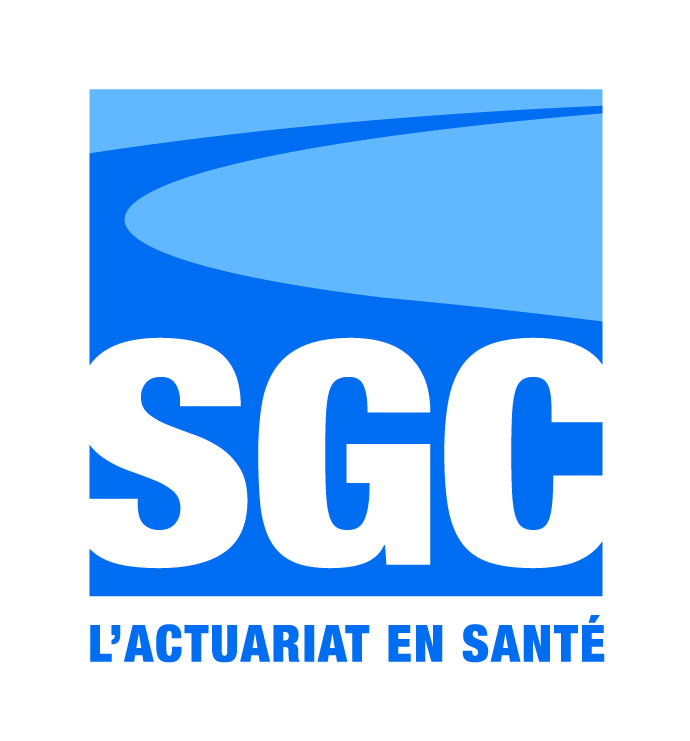 Samson Groupe ConseilRaphaël Couturier / Ski de fond28 janvier 1993 – LévisSoutien à la réussite académique et sportive		4 000 $33e au sprint classique au Championnat du monde U-23 2015 disputé à Almaty au KazakhstanChampion canadien U-23 2015Étudie en sciences humaines au Cégep Garneau et à distanceRaphaël est un skieur avec une bonne stature musculaire qui possède une excellente glisse, ce qui lui permet de performer dans plusieurs conditions différentes. Il prend son rôle de leader très au sérieux sur l’équipe canadienne U-23 car étant l’un des plus vieux il souhaite contribuer au succès de l’équipe. Il travaille à améliorer sa technique dans les conditions de neige molle car il y a éprouvé beaucoup de difficulté dans le passé. Une fois sa carrière de skieur terminée, Raphaël aimerait se lancer en affaires et fonder sa propre entreprise.François Déry / Patinage de vitesse longue piste5 février 1993 –  St-Jean–ChrysostomeSoutien à la réussite académique et sportive                                          	  	4 000 $                                                                                        6 podiums en Coupe Canada au cours de la saison 2014-2015Médaillé de bronze au Championnat canadien 2015 à la toute nouvelle course de « mass start » (départ en groupe)Étudie en actuariat à l’Université LavalFrançois est un patineur reconnu pour l’efficacité de son mouvement dans les droits, habileté très utile pour les distances dans lesquelles il prend part. Il travaille à améliorer sa technique de virage à haute vitesse, particulièrement en fin de course. Il a comme objectif à court terme de participer à sa première coupe du monde la saison prochaine. Une fois sa carrière sportive terminée, il souhaite mettre ses études à profit et devenir actuaire.Simon-Pierre Gauthier / Cyclisme sur route et piste25 février 1993 – BoisbriandExcellence académique	 	4 000 $4e au Historic Roswell Criterium 2014 disputé en Georgie aux États-UnisMédaillé d’argent au contre-la-montre au Championnat québécois 2014Étudie en administration des affaires, concentration management/gestion des ressources humaines à l’Université du Québec en Outaouais (Campus St-Jérôme) et a maintenu une moyenne de 4 sur 4.3.Simon est un cycliste reconnu comme étant un coureur très agressif et habile sur son vélo, particulièrement sous la pluie avec une chaussée mouillée. Il travaille à améliorer la dureté de son mental et retrouver tout le plaisir que rouler lui procure. Il a comme objectif cette année de faire bonne figure au championnat canadien. Plus tard, il aimerait bien se lancer en affaires, peut-être avoir son propre centre d’entraînement ou être cadre dans une entreprise où le sport est à l’honneur.Jérémy Martin / Vélo de montagne 25 mai 1992 - Boischatel 	Persévérance 	 4 000 $8e au Championnat panaméricain U-23 2014 disputé au Brésil6e à la finale nord-américaine NECX 2015Étudie en administration des affaires à l’Université LavalJérémy est un cycliste qui possède une bonne puissance aérobique et qui excelle dans des conditions boueuses. Il travaille à améliorer sa vitesse dans les enchaînements d’éléments techniques artificiels se retrouvant sur les parcours modernes ainsi que sa pointe de vitesse brute. Victime d’une chute majeure l’an dernier, Jérémy a dû subir une chirurgie de reconstruction de son coude gauche, ce qui aurait pu mettre un terme à sa carrière. Avec beaucoup d’acharnement et de dévouement, il a réussi à retrouver presque la même mobilité dans son bras gauche que dans son bras droit, un exploit en soi! Pour son courage et sa détermination, Jérémy mérite la bourse Persévérance.Sophianne Samson / Vélo de montagne 20 décembre 1998 – Lac-Beauport Excellence académique	 2 000 $ Médaillée d’or à la Coupe Canada de Mont-Tremblant en 2014 Médaillée d’or au Championnat québécois en cross-country en 2014Médaillée d’or aux Jeux du Québec en cross-country et en sprint en 2014Étudie en 4e secondaire au Saint-Patrick’s High School et maintient une moyenne de 91%Sophianne est une cycliste particulièrement efficace sur les parcours en montées et physiquement plus exigeants. Elle aime relever de nouveaux défis techniques qui se présentent sur les parcours. Elle cherche toujours à améliorer sa vitesse, sa puissance et son endurance, qui sont des qualités essentielles pour bien performer dans son sport. Elle a comme objectif de bien performer sur le circuit canadien à sa première année chez les juniors et de se qualifier pour les championnats de monde. Dans son après-carrière, elle souhaite travailler dans le domaine de la santé et devenir médecin.